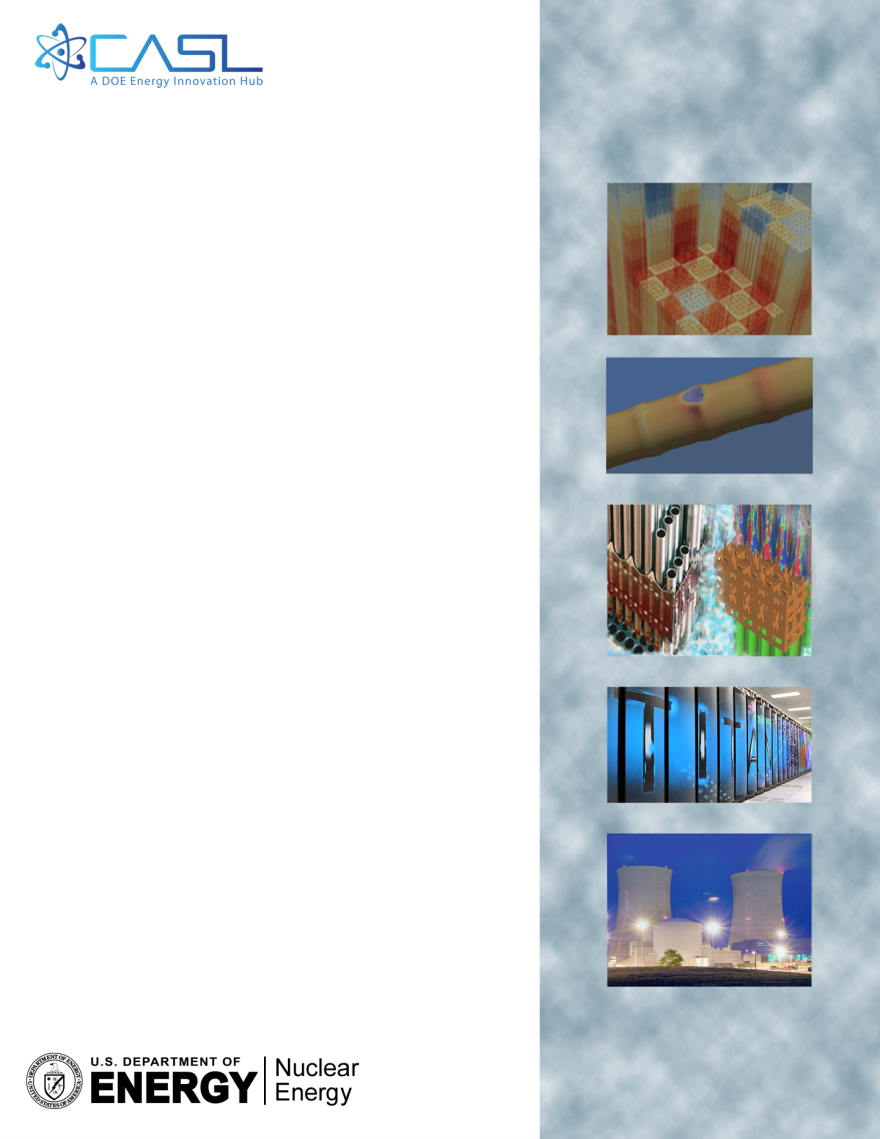 REVISION LOGDocument pages that are:Export Controlled _____None_____________________________________________IP/Proprietary/NDA Controlled____None_____________________________________________Sensitive Controlled____None________________________________________________Requested Distribution:To: Unlimited distributionCopy:1.	VERA 4.1 SOFTWARE PRODUCT SUITEThe Virtual Environment for Reactor Applications (VERA) components included in this distribution include selected computational tools and supporting infrastructure that solve neutronics, thermal-hydraulics, fuel performance, excore radiation transport, and CRUD/chemistry problems for commercial pressurized water reactors (PWRs). In many cases, these tools can be executed stand-alone or coupled to other VERA components. VERA also provides a simplified common user input and output capability, and the infrastructure components support the physics integration with data transfer and coupled-physics iterative solution algorithms [1].Neutronics analyses can be performed for 2D lattices, 2D cores, and 3D core problems for PWR geometries that can include reactor criticality and fission rate distributions at the fuel rod level for input fuel compositions. MPACT uses the Method of Characteristics (MOC) transport approach for 2D problems [2]. For 3D problems, MPACT uses the 2D/1D method which uses 2D MOC in each radial plane and 1D Pn in the axial direction. MPACT includes integrated cross section capabilities that provide problem-specific 51 energy group cross sections generated using the subgroup self-shielding methodology. MPACT also includes the isotopic depletion and decay capability in ORIGEN [3] for simulation of all reactor operating regimes as a function of time or burnup. MPACT also handles simulation of other aspects of reactor operation, such as control rod movement, fuel shuffling, refueling outage decay, and incore instrumentation response. The code can solve both 2D and 3D problems on parallel processors to significantly reduce overall run time.A thermal-hydraulics capability is provided with CTF (an updated version of COBRA-TF) [4] that allows thermal-hydraulics sub-channel analyses for single and multiple assemblies using the simplified VERA common input. This distribution also includes coupled neutronics/thermal-hydraulics/depletion capabilities to allow calculations using MPACT coupled with CTF and ORIGEN, and version 4.1 also includes a new fuel rod temperature model in CTF that provides intra-pellet temperature coupling with MPACT for doppler feedback to the neutronics. The VERA fuel rod performance component BISON [5] calculates, on a 1,5D, 2D, or 3D basis, fuel rod temperature, fuel rod internal pressure, free gas volume, clad integrity, and fuel rod waterside diameter. These capabilities allow simulation of power cycling, fuel conditioning and deconditioning, high burnup performance, power uprate scoping studies, and accident performance. In VERA, BISON is run uncoupled from the other components, but templates and tools are provided to automatically generate and execute BISON input for all fuel rods in a VERA core model (approximately 15,000 parallel BISON executions).Note that BISON will NOT be included in VERA 4.1 distributions through RSICC. To obtain BISON, please contact jess.gehin@inl.gov. The corresponding version of the BISON software that has been tested with VERA 4.1 can be identified by INL with SHA key: 89b676d045cba9018c520afc5885a5778ae42169.VERA 4.1 is distributed with the Shift Monte Carlo radiation transport code [6], which can be run stand-alone using a VERA common input with the vera_shift executable and directly coupled to MPACT/CTF using the vera_to_shift executable. Shift uses the SCALE ENDF/B-VII.1 continuous-energy data library and has been used to model a broad set of problems for CASL including massively parallel eigenvalue problems as reference solutions and a variety of coupled ex-core transport applications. The breadth of commercial reactor applications using VERAShift is partially documented in the Verification and Validation report shown in Table 1. VERAShift has recently been demonstrated to produce accurate ex-core detector responses and validation for vessel fluence applications is ongoing.VERA 4.1 also includes the MAMBA [7] code for CRUD/chemistry capabilities. MAMBA provides CRUD growth and soluble boron uptake on the fuel rod surfaces based on the surface heat flux from MPACT and sub-cooled boiling duty from CTF. MAMBA also includes capability for system mass balance of the CRUD sources and CRUD removal and shuffling during refueling outages. A new CTF-informed sub-channel methodology implemented in CTF provides capability for producing very detailed local CRUD deposits with consideration for spacer grid heat transfer effects. MAMBA provides CIPS/CILC analysis capability, but is still maturing and requires more testing, calibration, and validation. Input processing capabilities include the VERA Common Input (VERAIn) processor which provides a simple and user-friendly input interface for all VERA components [8]. VERAIn converts the ASCII common input file to an intermediate XML format which serves as a common geometric database for each of the physics components in VERA. VERA component codes either read the VERA XML format directly or provide a preprocessor which can convert the XML into native input. VERAView [9] is an interactive graphical interface for the visualization and engineering analyses of output data from VERA. The python-based software is easy to install and intuitive to use, and provides instantaneous 2D and 3D images, 1D plots, and alpha-numeric data from VERA multi-physics simulations. VERAView is open source and can be obtained from GitHub at https://github.com/CASL/VERAview. VERA 4.1 has been tested and applied broadly within CASL in FY19 and FY20 for milestone activities in the AMA focus area. In general, the following commercial power plants have been successfully simulated or analyzed with VERA 4.1, to some degree:Watts Bar Units 1 and 2Catawba Unit 1Oconee Unit 3Vogtle Units 1 and 2V.C. Summer Unit 1Three Mile Island Unit 1Byron Unit 1Davis-Besse Unit 1Sanmen Units 1 and 2Haiyang Units 1 and 2Krsko Unit 1NuScale SMRVERA 4.1 has also been successfully utilized to generate solutions to the CASL Core Physics Benchmark Progression Problems [10], which is a publicly-available set of test problems based on Watts Bar Unit 1 that include both plant measurements and high-fidelity reference solutions for software testing and validation. The VERA 4.1 results to these problems can be provided upon request. In FY19, Westinghouse performed a rigorous benchmark of eleven power plants (27 cycles) and evaluated VERA’s performance for standard steady-state core follow analyses [11]. The components utilized for this work were MPACT, CTF, and ORIGEN. The results were excellent and are summarized below.The average hot-zero-power critical boron difference was 6 ppm.The average isothermal temperature coefficient difference was 0.3 pcm/°F.The average control bank worth error was 0% with a standard deviation of 4.1%.The average hot-full-power critical boron difference was 14 ppm at BOC and 27 ppm at EOC.The radial power distribution RMS was 1.5% and the total 3D RMS was 3.4%2. SOFTWARE QUALITY ASSURANCEThe VERA 4.1 software product suite has been developed, validated, and tested under a new NQA-1 Quality Assurance (QA) Program established in 2019 [12]. This QA program initiative stemmed from nuclear industry feedback identifying the NQA-1 Quality Assurance standard used throughout the U.S. nuclear industry as a top priority to enable the removal of a key barrier for their adoption of VERA. The VERA software components included in this distribution are still under active development and are subject to change. However, all software lifecycle work activities are performed, managed, and controlled under the NQA-1 compliant program. Software quality levels (SQLs) are established to define the controls, rigor, and formality applied to software engineering processes, documentation, verification, and validation activities based on the maturity of the code:  SQL1: Mature core software product codes (CTF, MPACT, and VERAIO) are assigned SQL1 status to reflect the completion of specified product-specific management plans, input requirements and tests, baseline documentation, independent reviews, and other NQA-1 work activities. SQL2: Third Party Libraries (TPLs) and utilities that are used to support the SQL1 codes but do not directly implement the theoretical model are designated as SQL2. Acceptance for their use is documented in core product SMPs, baseline software documentation, and testing protocols. SQL4: Software that is in the research and development stage are included under the NQA-1 program as SQL4 to drive toward mature processes, controls and documentation consistent with SQL1. MAMBA and VERAShift are included in the distribution of VERA 4.1 as SQL4. They have not been fully validated or assessed, and should be used primarily for test, evaluation, and research purposes only. The BISON software quality program is managed by Idaho National Laboratory (INL) separately from the other VERA components. BISON has recently completed a separate NQA-1 audit and is expected to be considered as SQL1 soon. For VERA 4.1, BISON should be considered for test and evaluation purposes only (SQL4).Within the SQL1 codes (CTF, MPACT, VERAIO), there are both mature and research capabilities. The mature capabilities are rigorously implemented and tested prior to software release. The research capabilities are still under research and development and have not been thoroughly tested, demonstrated, or validated. These may not be supported features of VERA 4.1 but may be more mature in future releases. Examples are below.Examples of supported features: PWR steady-state core follow, depletion, decay, fuel shuffling, xenon transients, PWR stand-alone T/H analyses, single phase flow, etc.Examples of unsupported R&D features: BWR, fully-coupled transients (RIA), excore neutron transport calculations, CRUD analyses (CIPS & CILC), CFD-informed subchannel applications, etc.During release testing of VERA 4.1, several defects and issues were identified and addressed by the code development teams. Some of these have been corrected in VERA 4.1 and some will be addressed in later VERA versions. Section 9 below contains a comprehensive list of known defects, issues, and workarounds in this release. Please report any additional new defects identified to support@casl.gov.3. System RequirementsLinux platforms with functioning gcc, g++, and gfortran compilers and X11 libraries are supported.  For quarter-core simulations of commercial reactor problems, with fidelity consistent with CASL analyses, a minimum of approximately 500 compute cores are needed with approximately 4 GB memory available per core. 1000 cores are recommended for these problems. When running VERA with VERAShift excore calculations, another 100-400 cores are recommended. Detailed system software and third-party library requirements are specified in the provided VERA Installation Guide.This distribution has been tested and verified to install and execute on the following OS distributions:CentOS 7CentOS 7.4RedHat 7.4SUSE 3.0.101SUSE 3.0.76CRAY OSUbuntu 16.04.24.	InstallationDetailed installation instructions are provided in the VERA Installation Guide located in the distribution tarball under the VERA/doc/installation_guide folder and with the documentation delivered with the distribution.5.	DocumentationThe following documentation is made available with the VERA 4.1 release distribution. Other CASL technical reports and publications are available at http://www.casl.gov/journal-and-conference-papers.shtml and http://www.casl.gov/technical-reports.shtml. 6.	SupportQuestions, issues, bugs, and suggestions should be reported to support@casl.gov. 7. Physics components included in VERA 4.1This section describes the new, stable, and experimental features included in this release of VERA. For a full list of known defects and issues, please see Section 9.The component code versions included with this distribution and, for reference, the previous VERA versions are listed in Table 2. Cryptographic labels refer to CASL Git repository SHA keys that uniquely identify code versions:Complete version information for all CASL source code repositories associated with this release are documented in CASL-U-2020-1941-000 which is available from CASL Records. 7.1 MPACTNew features implemented since VERA 4.0 are:Various bug fixesNew features implemented since VERA 3.9 are:Various bug fixesUpdated documentationIn-line thermal expansion processing (ThermalExpandXML.exe preprocessor is no longer needed)Generation of summary output fileNew input format for “jump-in” cyclesSupport for accident tolerant fuel forms (U3Si2 and UN) and cladding (FeCrAl and SiC/SiC)Better usability and parallel performance of spatial partitioning via graph partitioningLinear Source method of characteristics solverAddition of 15N to cross section libraryNodal cross section editsImproved ASCII output formatsConsistent check on core heightExplicit delayed energy deposition for transientsIntra-pin edits for VERAViewCoupling of intra-pin power, temperature, and burnup with CTFThe following features are stable:Support for Linux OS (32-bit and 64-bit)Parallel Spatial Decomposition with MPIParallel Angular Decomposition with MPIUser defined Macroscopic Cross Sections51-group Macroscopic Cross Section Library DataSubgroup Resonance Self-ShieldingTransport Corrected P0 scattering treatmentExport of Mesh to Legacy VTK and VTU file for visualization2-D MOC Transport KernelCoarse Mesh Finite Difference (CMFD) Acceleration1-D Nodal Kernels based on NEM-Diffusion and SPn2-D/1-D Full Core SolutionMulti-State Calculation CapabilityTransient Calculation CapabilityDepletion and DecayCritical Boron SearchEquilibrium Xenon CalculationDirect Coupling with COBRA-TFSimplified Internal T/HGeneral PWR Geometry ModelingIFBAControl Rods and Control Rod BanksBurnable Poison InsertsFission Chamber DetectorsGrid spacers, Nozzles, Plenum, Baffle, etc.Semi-Explicit modeling of grid spacersIsotopic Restart FileCycle-to-Cycle Fuel ShufflingRadial Thermal ExpansionThe following features are considered to be experimental:Separate B-10 Depletion of soluble BoronSpace-Dependent Wielandt Shift or dynamic Wielandt ShiftsModeling of BWRs Simplified CRUD modelingPost-Corrector Depletion3-D MOC SolversProcessing of AMPX Working Cross Section LibrariesProcessing of ISOTXS Cross Section LibrariesSecondary Source CalculationAxial Thermal ExpansionMulti-level in Space and Energy Diffusion Solver for CMFDRemeshing and fuel rod reconstitution in restart and shuffleCenter assembly homogenization when shuffling fuelCoupling with MAMBA crud chemistryCoupling with Shift for ex-core detector response calculationsSubplane Treatment7.2 CTFCTF (an updated version of the COBRA-TF code) is a subchannel thermal-hydraulics code that uses a two-fluid, three-field (i.e. fluid film, fluid drops, and vapor) modeling approach [4]. Both sub-channel and three-dimensional (3D) Cartesian forms of nine conservation equations are available for LWR modeling. CTF includes a wide range of thermal-hydraulic models important to LWR safety analysis and modeling of normal LWR operating conditions including flow-regime-dependent, two-phase wall heat transfer, inter-phase heat transfer and drag, turbulent mixing, void drift, droplet breakup, and quench-front tracking. Due to its 3D capabilities and extensive array of reactor thermal-hydraulic modeling capabilities, CTF has found much use in modeling of LWR rod-bundle transient analysis and Pressurized Water Reactor (PWR) whole-vessel, Loss-Of-Coolant Accident (LOCA) analysis.Significant changes implemented since VERA 3.9 are:Add clad corrosion model to CTFImproved IO for crud simulationsImprovements to ROTHCON for crud simulationsAdd new options for the source term modelChange code defaults for better numerical stabilityAdd clad creep model to CTFFuelFixes to xml2ctf bug for generating multi-assembly models with large water rods for BWRsSwitch steam table default to IAPWS97 lookup tablesSwitch SPARSKIT2 solver library out with FutilityRemove MAMBA1D as a crud solver option in CTFRemove crud and source term model surrogates in CTFAdd more models to CTFFuel for fuel swelling and clad hoop stressAdd new parallel decomposition options to use 9 and 16 processors per assemblyShut off text file outputs from CTF to prevent large amounts of data being written for large filesExpose HDF5 handle from CTF coupling interface so CTF and MPACT can write to the same HDF5 fileFix bug in transient CHF modelAdd preliminary non-condensable gas tracking model to the species transport classSwitch to gcc 5.4.0Fix MAMBA restart proceduresRemoved deprecated CTF preprocessor (using text input files) from the repositoryFix how multistate driver reads flow from the VERA xml input fileFix how CTF treats crud quantities used in the mass balance model for quarter symmetry modelsImprove the Multistate_cobra driver so it can take the VERA xml file as an input file (instead of the Multistate_cobra input file)Make the Multistate_cobra input file more consistent with the VERAIn file formatFix defect where xml2ctf would create an invalid CTF model for single pins when parallel is turned onImprovements to the pressure matrix solve for improved code performance in smaller modelsModify CTF to recognize VERAIn repo during the configure if a user clones it into CTFAdd a fluid property class that allows developers to specify temperature dependent custom defined fluid propertiesChange default turbulent mixing coefficient from 0.005 to 0.037, which was found to be more realistic for models with mixing vane gridsModify xml2ctf to use the coupling mesh created by MPACT and added to the VERA xml parameter list to build the CTF axial mesh instead of the axial edit bounds in VERAIn (axial edit bounds will be used if the coupling mesh is not available).Fix boundary conditions passed to MAMBA, which reduces the occurrence of NaNs appearing in the crud solution.Modify CTF to recognize MAMBA repo during configuration if the user clones it into CTFFix Docker build script for updated TPL versionsAdd pin TKE map to the VERA HDF5 fileFix bug in averaging of crud boundary conditions passed to MAMBA for symmetry rodsAdd ability to model grids in smeared regions (inactive regions) in xml2ctfExpose gas species transport model to the coupling interfaceAdd models for transport of species between phasesAdd restart capability for the CTF fuel rod model so that MPACT can include fuel rod restart data in the restart fileAdd setters for fast flux and irradiation time in the coupling interface for the CTF fuel rod modelAdd save/rewind capability to the CTF fuel rod model for modeling fuel in depletionsAdd depletion modeling capability to CTFFuel inputAdd more core TH data to the VERA HDF5 fileImprove consistency of VERA HDF5 dataset naming and improve on documentation attributesAdd additional CTF fuel rod data to the VERA HDF5 fileUpdate the CTF code style guideUpdate CTFFuel model defaults to be more realistic and consistent with other fuel solversApply ROTHCON multipliers to the rod surface data printed to the HDF5 file (when ROTHCON is used)Add switch for Groeneveld CHF tables in VERAIn fileExtend parallel CTF so it will work for multisection modelsSimplify they parallel data required in the CTF input file so users do not need to specify it for the gaps and only need to specify channel owner domains for channels (CTF will figure out what channels need to be ghosts).Improve parallel input error checksAdd a new MPI data share algorithm for small models that is more efficient and offers better performance than the current one (CTF will set the algorithm automatically depending on model size).Get parallel CTF working for the species transport modelRemove two-phase datasets from VTK file for salt simulationsAdd ability to write TH solution data to the debug file when that option is selectedAdd ability to set direct heat deposition in fuel rod clad, guide tube metal, and fluid on a channel-wise/pin-wise basis from MPACT.Add ability for MPACT to set radial burnup distribution shape in CTF pins on a pin-wise/level-wise basis.Change grid blockage ratio default from 0.0 to 0.5Change guide tube model coefficient (for simple guide tube heating model) so a temperature rise is captured in the guide tubes for TH feedback in MPACT.Add SubKit to the CTF repositoryFix bug in grid spacer enhancement factor applied to TKE for crud simulationsAdd ROTHCON data to the VERA HDF5 file for use in VERAViewAdd support for restarting CTFFuel calculationsExpose CTFFuel gap heat transfer coefficient under-relaxation coefficient to input fileAdd thermopysical property reader to CTF so the user can specify their own table-based fluid properties for the code to useAdditional bug fixesStable features:Solid modeling capabilitiesRadial conductionNuclear fuel rod models (pellet, gap, and clad regions and UO2 and zircalloy material properties)Dynamic gap conductance model (pellet relocation and pellet-clad interaction)Fluid modeling capabilitiesSolid-to-fluid heat transfersingle-phase convectionsubcooled/saturated boilingCritical heat flux (Departure from Nucleate Boiling)Two-phase flow with dropletsClosure modelsWall drag and form loss modelingTurbulent-mixing and void-driftFluid equation of stateDroplet entrainment and de-entrainmentIncorporation of PETSc solversVariable size axial meshingGrid-heat-transfer enhancement modelingMultisection modeling with channel splitting and coalescingGeneral species transportThe following features are experimental:Solid modeling capabilitiesFuel rod axial/azimuthal conductionAxial mesh refinement (quench front tracking)Zircalloy-water thermal reactionFluid modeling capabilitiesNon-condensable gas effectsPost-CHF heat transfer models (are encountered in validation tests, but no validation of models done)Channel flow area variations (rod ballooning)Grid-directed cross-flow modelingBoron-tracking model with consideration of boron precipitation7.3 BISONNote that BISON will NOT be included in VERA 4.1 distributions through RSICC. To obtain BISON, please contact jess.gehin@inl.gov. The corresponding version of the BISON software that has been tested with VERA 4.1 can be identified by INL with SHA key: 89b676d045cba9018c520afc5885a5778ae42169.VERA includes the capability to predict fuel rod performance utilizing 2D axisymmetric or 3D coupled multi-physics and represents a significant advancement for the modeling/analysis capabilities in LWR fuel rod behavior [5]. The capability is being constructed within the MOOSE/BISON computational framework (from INL) that supports:1.5D-RZ, 2D, and 3D thermo-mechanics including elasticity, plasticity with strain hardening, creep, large strains, large displacements, and smeared plus explicit cracking;Unsteady (transient) conduction heat transfer with time and spatial (axially, radially and potentially azimuthally in a cylindrical fuel element) dependent internal heat generation;Gap heat transfer including conduction, radiation and enhanced heat transfer from mechanical contact;2D axisymmetric, generalized plane strain, and plane stress representations, including thermal and mechanical contact interactions between pellets and between the pellet and cladding;Mixed dimensional coupling, e.g., combined 2D and 3D numerical representations for coupled global (2D) and local effects (3D) modeling; andUtilizes high performance computing platforms to achieve the parallel performance and scalability required to perform coupled multi-physics simulations of full length 3D representations of the fuel rod components.The BISON fuel rod performance code architecture uses the finite element method for geometric representation and a Jacobian-free, Newton-Krylov (JFNK) scheme to solve systems of partial differential equations. The fuel rod performance capability includes models for:Clad stress, strain, and strain rate;Clad oxidation, hydrogen pickup and hydride formation;Pellet stress, strain, and strain rate;Fission gas release (transient and pseudo-steady-state);Pellet densification and swelling;Pellet cracking (isotropic and smeared) and relocation;Thermal expansion, including pellet hour-glassing;Thermal and irradiation creep;Thermal conductivity effects due to clad oxidation;Material strength and ductility effects due to irradiation;Pellet-cladding gap evolution and local stress due to partial contact;Pellet stack growth and fuel rod growth;Explicit modeling of duplex and triplex clad designs;Reference residual calculations for improved robustness;The VERA fuel rod performance subcomponent calculates, on a 2D or 3D basis, fuel rod temperature, fuel rod internal pressure, free gas volume, clad integrity and fuel rod waterside diameter. These capabilities allow simulation of power cycling, fuel conditioning and deconditioning, high burnup performance, power uprate scoping studies, and accident performance.It is important to note that these tools are principally built around the known performance of existing zirconium-based clad with UO2 fuel. Estimates for the global effects of minor modifications to the fuel or clad may be possible; for example, chromia-doped pellets may be simulated with user-supplied models for several of the pellet performance characteristics or steel-based clad may be simulated with similar user-supplied models. Materials such as silicon carbides that do not fit the system paradigm can be simulated but are not likely to provide accurate results.7.4 VERAShiftVERAShift is a Monte Carlo radiation transport framework. It was first distributed as part of VERA 3.7, and this release builds upon the ex-core capabilities added in VERA 3.9 and VERA 4.0. As before, VERAShift can be run standalone in eigenvalue mode using the VERA common input with the vera_shift executable. It can also run coupled to the core simulator using the vera_to_shift executable, which as before, runs MPACT/CTF and Shift on different processor domains.Changes since VERA 4.0 include:Updated user manual: CASL-U-2018-1556-001 titled “Excore Radiation Transport Modeling with VERA: Manual”General bug fixesPerformance improvements including reduced memory usageImproved ex-core modelingAbility to use fission source spectrum from MPACT for Shift calculationsOutput of vessel fluence and detector response by MPACT in the standard HDF5 output file and restart files (vessel fluence can be visualized in VERAView)Output of adjoint flux from CADIS calculations on a pin-by-pin basisStable features of VERAShift in VERA 4.1:node-based parallelism using domain replicationmultistate calculationseigenvalue, forward only, and CADIS modesfission source coupling between VERA and Shiftpincell isotopic coupling between VERA and Shiftflux tallying in core barrel, core pads, vessel liner, and vessel using VERA common inputsupplemental geometry and tally input for ex-core model features and tallies (extra geometric features that cannot be modeled with VERA common input)The following features are available but are considered experimental as they have not been tested rigorously:Transfer of temperatures and densities in fuel, clad, coolant of pincells and inserts between VERA and ShiftAutomated generation of ex-core model with bioshield and detectors from VERA inputKnown limitations include:Memory usage when using unique pins is very highMemory usage for full core calculations is highMemory usage when using the full energy spectrum for the fission source from MPACT is highMemory usage when transferring fission source, isotopics, temperatures and densities from VERA is very high (requires unique pins)When running in CADIS mode, the parallel decomposition used for the deterministic adjoint calculation dictates the number of processors the VERAShift calculation must use7.5 MAMBAThe MAMBA package [] simulates growth of crud, which refers to metal oxide corrosion products (primarily nickel ferrite, NiFe2O4) on fuel cladding and accumulation of boron in the porous crud.  Precipitation of boron compounds, such as lithium tetraborate (Li2B4O7), can lead to a crud-induced power shift (CIPS) in the nuclear fuel. In addition, the crud itself can lead to crud-induced localized corrosion (CILC) due to reduced thermal transport and thus increased temperatures, which can cause mechanical failure of the fuel.The role of MAMBA is to simulate the buildup of crud and the precipitation of boron rich compounds within the porous crud layer.  Since the formation of crud is a fundamentally multiphysics problem, MAMBA is coupled to neutronic and thermal hydraulic solvers present in VERA to predict CIPS.  MAMBA requires thermal hydraulics conditions as input, in particular the cladding surface heat flux, turbulent kinetic energy and the coolant temperature. Within VERA thermal hydraulic conditions are provided by CTF.  Additionally, the crud source term is modeled in MAMBA, which originates from corrosion of steam generators and primary loop piping.MAMBA is available in VERA 4.1 but all features are considered experimental at this time.7.6 DakotaThe Dakota 6.6 package [13] manages and analyzes ensembles of simulations to provide broader and deeper perspective for analysts and decision makers. In its simplest mode, Dakota can automate typical parameter variation studies through a generic interface to a physics-based computational model. This can lend efficiency and rigor to manual parameter perturbation studies already being conducted by analysts. Dakota also delivers advanced parametric analysis techniques enabling design exploration, optimization, model calibration, risk analysis, and quantification of margins and uncertainty with such models. It directly supports verification and validation activities. Dakota algorithms enrich complex science and engineering models, enabling an analyst to answer crucial questions of:Sensitivity: Which are the most important input factors or parameters entering the simulation, and how do they influence key outputs?Uncertainty: What is the uncertainty or variability in simulation output, given uncertainties in input parameters? How safe, reliable, robust, or variable is my system? (Quantification of margins and uncertainty, QMU)Optimization: What parameter values yield the best performing design or operating conditions, given constraints?Calibration: What models and/or parameters best match experimental data?An updated CASL Technical Report providing user guidelines and best practices for CASL VUQ analysis using Dakota (CASL-U-2016-1233-000/SANDIA Report SAND2016-1161) is available at: https://dakota.sandia.gov//sites/default/files/documents/SAND-CaslDakotaManual-2016.pdf.The following features are considered to be mature and robust:Parameter studies: list, vector, centered, multi-dimensionalUncertainty quantification: Monte Carlo and Latin hypercube sampling, local reliability (probability of failure) methods, stochastic expansions (polynomial chaos and stochastic collocation)Optimization/calibration: gradient-based local, derivative-free local (pattern search), global (genetic algorithms, direct, etc.), local least squares, surrogate-based local methodsSurrogate models: polynomials, Gaussian process/Kriging, neural networkParameter types: all are mature except discrete string and categorical typesInterfaces: system, fork, and directResponses: objective functions, calibration terms (including experimental data), and response functionsThe following features are stable:Design and analysis of computer experiments: DDACE grid, random, orthogonal array, OA-LHS; FSU quasi-Monte Carlo (Halton, Hammersley, centroidal Voronoi tessellation), PSUADE Morris one-at-a-timeUncertainty quantification: global reliability (probability of failure) methods, adaptive stochastic expansions, importance sampling (including adaptive, and surrogate-based), Probability of Failure Darts, epistemic interval uncertainty, Dempster-Shafer, Bayesian inference (QUESO, DREAM), incremental LHSOptimization: NOMAD directional search, surrogate-based global including EGO, hybrid and pareto optimizationSurrogate models: MARS, Taylor/TANA, hierarchical and multi-fidelityInterfaces: Python interfaces; work directory and parallel interface scheduling features refactored recentlyThe following features are experimental:Design and analysis of computer experiments: DDACE Box-Behnken, central composite designsUncertainty Quantification: D-optimal sampling, Multi-level and multi-fidelity Monte Carlo methods, topology-based adaptive sampling, Bayesian inference (GPMSA)Optimization: Genie Opt-Darts, Genie DirectSurrogate models: moving least squares, radial basis functions, active subspace methods for dimension reductionVariables: string/categorical variable support is limitedInterfaces: Matlab, Scilab and gridResponses: field data, for both simulations and experiments, including interpolation capability Release notes for Dakota 6.6 (and previous versions whose capabilities are also included in Dakota 6.6) are available at https://dakota.sandia.gov/content/release-notes. Known Limitations of Dakota 6.6 are listed in Section 9.8. VERA Input/OUTPUT TOOLS8.1 VERAInThe VERA Common Input (VERAIn) [8] provides a simple and user-friendly input interface for the VERA components. It is a PERL script which converts the ASCII common input file to the intermediate XML format used as an input and geometric database for the physics codes in VERA. VERA component codes either read the VERA XML format directly or provide a preprocessor which can convert the XML into native input (CTF and BISON). When processing the ASCII common input file, VERAIn performs basic error checking to ensure that common input errors are caught before running a simulation. Additionally, VERAIn performs geometry processing by expanding symmetric geometry inputs to their full geometry.8.2 VERAViewVERAView is an interactive graphical interface for the visualization and engineering analyses of output data from VERA [9]. The python-based software is easy to install and intuitive to use, and provides instantaneous 2D and 3D images, 1D plots, and alpha-numeric data from VERA multi-physics simulations.  It reads files in HDF5 format that meet the VERAOut specification [14].  A user’s manual is provided giving a brief overview of the software and descriptions of the major features of the application, including examples of each of the encapsulated ‘widgets’ that have been implemented thus far.VERAView currently requires Python-2.7 and the following packages:Table 3 VERAView Required Python PackagesVERAView is packaged a prebuilt Python environment based on Miniconda (https://docs.conda.io/en/latest/miniconda.html) and including all required packages.  Single-click GUI installers are provided for Windows and Mac OSX, and an installation script is provided for Linux (based on RedHat Enterprise Linux / CentOS version 6).VERAView interprets the category or type of datasets in the VERAOut based on their shape and size, and the type determines which widgets can be used to display the data.  The following dimensions are determined from the datasets:NASS – Number of fuel assemblies in the calculated geometry (quarter or full core)NAX – Number of axial planes in the core region (assume same for all data)NPIN – Number of fuel rods across a fuel assembly (assumes equal X and Y dimensions)NCHAN – Number of  coolant channels across an assembly (assumes equal X and Y dimensions)NDET – Number of in-core instrument stringsNDETAX – Number of detector axial planesNFDETAX – Number of fixed detector axial planesNR – Number of fluence radial binsNTHETA – Number of fluence angle binsNZ – Number of fluence axial planesDatasets for individual statepoints are stored in the HDF5 file in groups with name /STATE_nnnn, where nnnn starts at 0001 and increments thereafter.  Dataset types that are recognized are summarized in the following tables.Table 4 Primary VERAView Dataset TypesDerived datasets representing the average, root mean square, standard deviation, and sum across data axes are shown in the following table.  VERAView can calculate these datasets if they are not already in the VERAOut file.Table 5 Derived VERAView Dataset TypesMultiple files may be opened and viewed simultaneously provided they have congruent core geometries.VERAView provides several “basic capability” and “extended capability” or experimental widgets.  Whereas the former are covered in the VERAView Software Test Plan Requirement and Test Report, experimental widgets are lightly tested. In addition, VERAView is designed to be extensible, support addition of custom widgets.  Refer to the VERAView API and Programmer’s Guide. [15]Table 6 VERAView Basic Capability WidgetsTable 7 VERAView Experimental WidgetsVERAView is no longer included in the VERA distribution package. It is available on GitHub at https://github.com/CASL/VERAview.  The latest development version is also available for use by contacting support@casl.gov.8.3 VERARunVERARun is a driver utility designed to automate job submission on a particular computing platform. VERARun evaluates the user input and is configured for each machine specifically such that it can automatically create the scripts needed by a queuing system and easily submit the job for a user with only one simple command line execution.  It is provided as Python package source distribution which must be extracted and installed using VERA’s Python 2.7 environment.After installing, two executable scripts will be installed in the Python environment: verarun and verastat.  The former submits jobs, and the latter displays a history of submitted jobs.  All command-line options and processing features are described by requesting usage help from the command line:verarun –helpIn its simplest form, verarun can be executed with the name of the VERAIn file, e.g.,verarun 5a_2d.inpFor more information on VERARun please contact support@casl.gov. 9. Caveats and Known IssuesThe VERA software components provided in this release are still under active development and may be subject to rapid change. As described in Section 2, the CASL QA program has established software quality levels to represent the stages of maturity exhibited by each code. SQL1 codes (MPACT, CTF, VERAIO) have been rigorously developed and tested using a successfully audited NQA-1 compliant QA program. SQL4 codes (VERAShift and MAMBA), however, are less developed, less tested, and still under significant active research. They should be used for test, evaluation, and research purposes only. Issues that have been identified during development and testing of this release package are listed below. Some of these issues are software errors (reported as part of the software problem reporting process), and some are minor issues or nuances that have been encountered in the past and have not been resolved.  New issues that are identified that are not listed here should be reported to support@casl.gov as soon as possible. Software problem reports for defects found in VERA are posted online at https://www.casl.gov/corrective-actions.Table 8. Known Issues and Defects in VERA 4.1ReferencesTurner, J.A., Clarno, K., Sieger, M., Bartlett, R., Collins, B., Pawlowski, R., Schmidt, R., and Summers, R., “The Virtual Environment for Reactor Applications (VERA): Design and architecture,” Journal of Computational Physics, 326, 544-568 (2016).MPACT Development Team, “MPACT Theory Manual, Version 2.0.0”, Oak Ridge National Laboratory and University of Michigan, CASL-U-2015-0078-000 (2015). I.  C.  Gauld,  G.  Radulescu,  G.  Ilas,  B.  D.  Murphy,  M.  L.  Williams,D.   Wiarda,   “Isotopic Depletion and Decay Methods and Analysis Capabilities  in  SCALE”,  Nuclear  Technology 174(2) p169–195 (2011). Salko, R.K., and Avramova, M.N., “COBRA-TF Subchannel Thermal-Hydraulics Code (CTF) Theory Manual, Revision 0,” CASL Technical Report CASL-U-2015-0054-000 (2015).R. Williamson et al., “Multidimensional multiphysics simulation of nuclear fuel behavior,” Journal of Nuclear Materials, 423: pp. 149-163 (2012). Pandya, T.M., Johnson, S.R., Evans, T.M., Davidson, G. G., Hamilton, S.P., Godfrey, A.T., “Implementation, Capabilities, and Benchmarking of Shift, a Massively Parallel Monte Carlo Radiation Transport Code,” Journal of Computational Physics, 308, 239-272 (2015). B. Collins, W. Gurecky, et al. “MAMBA v2.0 Manual”. Oak Ridge National Laboratory.  CASL-U-2019-1836-000. (2019)Palmtag, S., Godfrey, A., Baird, M., and Walker, E., “VERA Common Input User Manual,” CASL Technical Report CASL-U-2014-0014-004 (2019).Godfrey, A., Lee, R., Lange, T., “VERAView User’s Guide”, CASL Technical Report CASL-U-2016-1058-001 (2016).Godfrey, A. “VERA Core Physics Benchmark Progression Problem Specifications”, CASL Technical Report CASL-U-2012-0131-004 (2014).G. Mangham, et al.  “Benchmark of VERA Predictions at Steady State Conditions vs. Measurements at Westinghouse Nuclear Power Plants”.  Westinghouse Electric Company.  CASL-U-2019-1904-000. (2019).“VERA Software Quality Assurance Plan”.  Oak Ridge National Laboratory.  VERA-QA-002 Rev 1. (2019)Adams, B.M., Bauman, L.E., Bohnhoff, W.J., Dalbey, K.R., Ebeida, M.S., Eddy, J.P., Eldred, M.S., Hough, P.D., Hu, K.T., Jakeman, J.D., Stephens, J.A., Swiler, L.P., Vigil, D.M., and Wildey, T.M., “Dakota, A Multilevel Parallel Object-Oriented Framework for Design Optimization, Parameter Estimation, Uncertainty Quantification, and Sensitivity Analysis: Version 6.0 User’s Manual,” Sandia Technical Report SAND2014-4633, July 2014. Updated May 2017 (Version 6.6).Godfrey, A., et al., “VERAOut – VERA HDF5 Output Specification”, CASL Technical Report CASL-U-2014-0043-001 (2014).Lee, R., Godfrey, A., “VERAView API and Programmer’s Guide”, CASL Technical Report CASL-U-2019-1893-000 (2019).RevisionDateAffected PagesRevision Description04/9/2020AllInitial ReleaseTable 1. VERA 4.1 Component DocumentationTable 1. VERA 4.1 Component DocumentationDocument IDDocument TitleCASL-U-2019-1829-000VERA 4.1 Installation GuideCASL-U-2014-0014-004VERA Common Input User ManualCASL-U-2019-1886-000CTF Theory ManualCASL-U-2019-1885-000CTF User’s ManualCASL-U-2019-1887-000CTF Validation and VerificationCASL-U-2019-1874-001MPACT Theory ManualCASL-U-2018-1597-000MPACT Standard Input User’s ManualCASL-U-2019-1873-001MPACT VERA Input User’s ManualCASL-U-2019-1877-006MPACT Verification and Validation Manual (Revision 6)CASL-U-2017-1445-000 /LA-UR-17-29083User Guidelines and Best Practices for CASL VUQ Analysis Using Dakota ( https://permalink.lanl.gov/object/tr?what=info:lanl-repo/lareport/LA-UR-17-29083) SAND2014-4253DAKOTA 6.6 Theory Manual (https://dakota.sandia.gov/sites/default/files/docs/6.6/Theory-6.6.0.pdf) SAND2014-4633DAKOTA 6.6 User’s Manual (https://dakota.sandia.gov/sites/default/files/docs/6.6/Users-6.6.0.pdf) (Online)DAKOTA Reference Manual (https://dakota.sandia.gov/content/latest-reference-manual) (Online)DAKOTA Developer’s Manual (https://dakota.sandia.gov/content/latest-developers-manual) INL/EXT-13-29930BISON Theory Manual (https://bison.inl.gov/SiteAssets/BISON_Theory_ver_1_3.pdf) INL/MIS-13-30307BISON User’s Manual (https://bison.inl.gov/SiteAssets/BISON_Users_ver_1_3.pdf) CASL-U-2016-1099-001File-Based One-Way BISON Coupling Through VERA: User's ManualCASL-U-2017-1311-001Excore Radiation Transport Modeling with VERACASL-U-2018-1556-002Excore Radiation Transport Modeling with VERA: ManualCASL-U-2016-1186-000Shift Verification & ValidationCASL-U-2019-1836-000MAMBA v.2.0 Theory ManualTable 2. VERA 3.7, 3.8, 4.0 and 4.1 Component VersionsTable 2. VERA 3.7, 3.8, 4.0 and 4.1 Component VersionsTable 2. VERA 3.7, 3.8, 4.0 and 4.1 Component VersionsTable 2. VERA 3.7, 3.8, 4.0 and 4.1 Component VersionsTable 2. VERA 3.7, 3.8, 4.0 and 4.1 Component VersionsComponentVERA 3.7 VersionVERA 3.9 VersionVERA 4.0 VersionVERA 4.1 VersionMPACTe0216dd (Aug 9, 2017)706de3d (Feb 17, 2018)b5e2cbe (Mar 20, 2019)869ab07 (Oct 17, 2019)CTFf5a9e62 (Aug 10, 2017)9105f20 (Feb 13, 2018)30aab7c (Mar 25, 2019)97514a5 (Nov 14, 2019)VERAION/AN/AN/AN/ABISON0cdf98c (Aug 14, 2017)f293c4d (Jan 16, 2018)be31f34 (Feb 26, 2019)68913d5 (May 29, 2019)VERAShiftf928902 (Aug 10, 2017)911aa80 (Feb 14, 2018)cc034ad (Mar 19, 2019)ac561d8 (June 6, 2019)MAMBAN/AN/Ad971461 (Mar 25, 2019)6bd9ab2 (May 22, 2019)DakotaV6.6V6.6V6.6V6.6PackageMinimum Versionh5py2.9.0hdf51.10.4matplotlib1.5.1mayavi4.5.0numpy1.11.3pillow3.0.0pyparsing2.4.2scipy1.2.1wxpython3.0TypeShapeDescriptionchannel(npiny+1, npinx+1, nax, nass)3D coolant channel datadetector(ndetax, ndet)3D detector signalsfixed_detector(nfdetax, ndet)3D fixed detector signalsfluence(nz, ntheta, nr)3D fluence datanode(1, 4, nax, nass)nodal datapin(npiny, npinx, nax, nass)3D fuel rod dataradial_detector(ndet,)axially-integrated (radial) detector distributionsscalar()scalar quantityTypeShapeDescription:assembly(nax, nass)axially-integrated (radial) assembly-wise distributions:axial(nax)radially-integrated (axial) distributions:chan_radial(npiny+1, npinx+1, nass)axially-integrated coolant channel data:core()core-wise values:radial(npiny, npinx, nass)axially-integrated distributions:radial_assembly(nass)axially- and radially- integrated distributionsWidgetDisplayDatasets SupportedCore 2D ViewAssemblies in the current geometrychannel, pin, :assembly, :chan_radial, :node, :radial, :radial_assemblyCore Axial 2D ViewVertical cut along assembly column or rowchannel, pin, :assembly, :nodeAssembly 2D ViewLattice view of selected assemblychannel, pin, :chan_radial, :radialAxial PlotsPlots with axial level as the Y-axisany with an axial dimensionTime PlotsPlots with time as the X-axischannel, detector, fixed_detector, fluence, pin, radial_detector, scalar, :assembly, :axial, :chan_radial, :core, :node, :radial, :radial_assemblyWidgetDisplayDatasets SupportedDetector Multi ViewPlots and numerical display of detector valuesdetector, fixed_detector, radial_detectorTable ViewTabular view of dataset values at current selectionschannel, detector, fixed_detector, fluence, pin, radial_detector, scalar, :assembly, :axial, :chan_radial, :core, :node, :radial, :radial_assemblyVessel Core 2D ViewVessel fluence horizontal slicefluenceVessel Core Axial 2D ViewVessel fluence vertical slicefluenceVolume Slicer 3D ViewCuts across the three dimensionspin, :assembly, :radialVolume 3D ViewVolumetric view with cutspinTicketComponentIssue5414MPACTFor some MPI distributions the communication routines for the MG MOC kernels will experience an error in MPI.
* WORKAROUND: Use the shield_moc_kernel 1g or moc_kernel 1g option 3434MPACTOn some platforms, depletion cases run with spatial and angular decomposition will fail. * WORKAROUND: Use threading instead of angle decomposition.3451MPACTWhen using TCP0, in some cases can drive the solution negative, and this can lead to cases diverging. This is more likely to happen in 3D problems with large reflectors* WORKAROUND: Use the moc_kernel mg option. Using P2 scattering is also an option at the expense of longer run times.N/AMPACTThe number of azimuthal divisions in the Fine Source Region mesh of a fuel pin or guide tube in the visualization file is not representative of the computational mesh. The visualization contains extra divisions to approximate a curved surface as a series of line segments.5414MPACTFor some MPI distributions the communication routines for the 1G MOC kernels will experience a memory leak in MPI.* WORKAROUND: use moc_kernel mg and moc_mg_data_passing true5875MPACTThe restart and shuffle files can use compression features of HDF5 (off by default). On occasion, it has been observed that decompression of the file leads to heap fragmentation.* WORKAROUND: disable writing the file with compression using rst_compress 5 (default)
* WORKAROUND: Use the h5repack utility to decompress the file before running MPACT. h5repack -f NONE <compressed.res> <uncomressed.res>N/AMPACTSupport for the depletion of absorbing materials in control rods is not yet implemented. The absorber material in a control rod should be defined in the CONTROL block to ensure rod materials are not depleted. If the materials are placed elsewhere, they may be flagged as depletable.5894MPACTEntries in the shuffle_label and assm_map must be consistent geometrically between fuel cycles. Shuffling by assembly serial number is not implemented. Shuffling errors don't produce useful messages6147MPACTAssemblies with stainless steel rods must have the same thermal expansion temperatures with performing core shuffles5644MPACTCenter assembly homogenization during core shuffles does not work when changing the axial mesh6134MPACTStatepoint summary in *.sum file has ***** for core flow rate5771MPACTNew jump-in input format does not work with quarter symmetry6011MPACTOccasionally ORIGEN returns nan for some problems6044MPACTCalculated boron concentration not retained between states when control rods are moved6081MPACTIncorrect dataset shapes in HDF5 for BWR cases6243MPACTError when using ZAID 40000 in cladding material	5493MPACTFull core cases (steady-state and RIA) require increased memory availability compared to previous versions of VERA, due partially to the improvements in CTFFuel.  Memory requirements have been observed as high as 5.2 GB per process.5989MPACTGeometry error if many digits are specified on the axial_edit_bounds6019MPACTSmall axial meshes created when edit mesh doesn't match fuel boundaries602159296064MPACT'End of file' Error occasionally during thermal expansion6280MPACTSmall axial plane created unintentionally in upper reflector region4563MPACTAxial thermal expansion is not recommended or supported6002MPACTError when using AIC control rods and FeCrAl guide tubes6007MPACTSegmentation fault when BISON/shuffle_xml is empty6159MPACTDirect moderator heating fraction in MPACT does not match CTF or user input value for calculation of fuel temperatures when input temperature tables as used6274MPACTpin_fuel_temp output dataset is incorrect when using old fuel temperature table input format6234MPACTExtended coupling mesh TH passed back from CTF not placed in MPACT properly5951MPACTAxial remesh between fuel cycles seg faults if there is a change in the upper reflector6015MPACTAxial mesh boundaries must align with spacer grid boundaries in the active fuel region6017MPACTSmaller timesteps are required for depletion of fuel bearing the Gadolinia neutron absorber6255MPACTSegfault encountered when running 3D external source driven problems5629MPACTNon-standard diffusion coefficients used by default in external source calculations5995MPACTCustom radial meshing for fuel cells performs incorrectly6217MPACTUse of 'edits' card across multiple 'STATE' blocks results in some default edits not being included in HDF5 output6337MPACTSummary file Assembly Exit Temperatures and Densities are incorrect for rodded assemblies6346MPACTIncorrect number of axial elements for data sets in HDF5 files with homogenized grids6347MPACTSteady-state calculations segfault with transient options set in MPACT block * WORKAROUND:  Comment out all transient options in MPACT block6339MPACTCycle exposure incorrect if data is read in using restart_read for multiple states6340MPACTSearch options are not imported from a restart file6384MPACTSummary file incorrectly reports cycle exposure as “core exposure”3743CTFThe channel splitting feature of CTF enables a user to split a large channel into several small channels in the axial direction or, vice versa, condense several small channels into one large channel. This can be done only in multi-axial-section models. It has been observed that the code may create mass in the system when using this feature for transient simulations. 3307CTFThe grid droplet breakup model is used to divide the droplet field into large and small drops due to impacting with spacer grids in loss-of-coolant accident conditions. An uninitialized variable has been detected in this model that leads to unpredictable results. This is an experimental feature and is minimally tested, so its use is cautioned.3788CTFThere is a bug in the way that the calculated critical heat flux is being time-relaxed for cases that use the W-3 correlation. This bug only affects models using the W-3 correlation and only transient simulations. Steady-state cases will still arrive at the same answer as if this bug did not exist.3321CTFThe CTF legacy restart feature is not currently working.3731CTFThe droplet de-entrainment model for annular mist flows that travel into top quench fronts is not working correctly. The wetted perimeter that is used as input to this model is not calculated correctly. This model would only be encountered in accident condition simulations (loss-of-coolant accident).3763CTFFor cases with reversed flow at the outlet, when using the outlet pressure boundary condition, and with outlet voids greater than 0.2, it is possible that the outlet void boundary condition may become inconsistent and lead to the code crashing.3932CTFUsing an inlet pressure/outlet pressure boundary condition has been observed to lead to discontinuous mass flow rates in the inlet momentum cell.3978CTFForm losses specified for the inlet plane of the model will not be captured in the pressure losses when using an inlet mass flow rate boundary condition.3791CTFPressure distribution is discontinuous at the inlet boundary when modeling cases with reversed flow.3938CTFCTF predicted axial temperature distribution is nonlinear for cases with a uniform axial power distribution when using a nonuniform axial mesh.4231CTFThe fine-mesh renoding capability, used for quench front tracking on fuel rod surfaces, does not work.4372CTFThe code crashes when attempting to include a heated plate geometry in the model.4442CTFRadiative heat transfer model input does not work.5285CTFThe code is very susceptible to roundoff error for long-running transients. It has been observed that some tests will fail in different builds or on different machines just due to roundoff error.6309CTFError in xml2ctf when calculating the baffle thickness due to unit error.6359CTFCTF calculates velocities using the previous timestep void and density.6081VERAIOMultiassembly BWR models generated using Xml2ctf will not have solution data printed correctly to the VERA HDF5 file.5515VERAIOSome multiassembly BWR models containing large water rods are not being generated correctly by Xml2ctf, leading to the model crashing in CTF.6112VERAIOXml2ctf will crash when modeling a BWR assembly where the channel round radius is larger than the corner channel width.6181VERAIOXml2ctf only supports one assembly type for form loss coefficients (FLCs) in PWR models. One assembly may have different grids at different axial locations; each grid having a different FLC. However, different assemblies in the radial direction may not have different FLCs from the first unique assembly type. The user may enter assemblies with different FLCs in in VERAIn, but Xml2ctf will use the first unique assembly to define the FLCs in all assemblies.N/AVERAIOCanopy might not run on some of the most recent Linux distributions. This is based on feedback from various users. VERAView6282VERAIOVERAView X/Y labels switched for B&W plants5882VERAIOImproved Error Messages from VERAIn5990VERAIOMultiple assembly IDs can be defined in the same input6205VERAIOUser errors with multi-line input cards can lead to unexpected behavior or errorsN/AVERAShiftOut of memory errors will occur if using unique pins for various quarter and full core problems*WORKAROUND: Do not use unique pins (only transfer the fission source)5808VERAShiftOut of memory errors and other segfault errors can occur when using a secondary source definition and performing detector response calculations6004VERAShiftModerator density defaults to 1 g/cc in core, bypass, and downcomer regions if modden is not specified in a coupled case5444VERAShiftState parameters (inlet temperature and density, boron concentration, rod positions) beyond the first state are not updated in VERAShift for problems with more than one statepoint6056VERAShiftVERAShift execution may suspend or ‘hang’ during the Monte Carlo transport solve due to long histories or bad weight windows*WORKAROUND: Refine the weight window mesh by decreasing the refl_mesh_size and/or the extend_axial_mesh_size parameters 6057VERAShiftVERAShift segfaults when a restart_write is present in a STATE block6221VERAShiftVERAShift dies ungracefully when specifying tally outside reflecting boundary for quarter core problems6248VERAShiftVERAShift stalls when optimizing for the bioshield using CADIS6272VERAShiftPin adjoint in VERAShift output is incorrect for 2-loop B&W plants6013MAMBAAxial remeshing is not supported for CRUD shufflingN/ABISONThe number of processors used by the libmesh build process within MOOSE is controlled by the environment variables MOOSE_JOBS and LIBMESH_JOBS. If building on less than 8 cores, it is advisable to set these environment variables equal to the number of available processors.N/ABISONThe standalone BISON test suite is experiencing EXODIFF failures. The root cause has been traced to an issue with test output files missing a t=0 time step point in the exodus file compared to reference “gold” files. This issue is related to the tests themselves and is not believed to be reflective of a code failure.N/ADakotaSome methods that write intermediate files (e.g. LHS.err) can’t be run as concurrent iterators.N/ADakotadprepro doesn’t support the full range of permitted variable descriptors or string variable values. (Workaround: use variables names currently accepted: \w, which is [a-zA-Z_]).N/ADakotaSupport for categorical variables missing from several methods.N/ADakotaImporting tabular files into Matlab no longer works straightforwardly due to presence of interface ID.N/ADakotaSeparate work directories not created for concurrent iterators.N/ADakotaD-optimal sampling designs do not work reliably.N/ADakotaColiny COBYLA methods may not return optimal solution.N/ADakotaSequential hybrid method may only propagate solutions with explicit model specification; use model_pointer as a workaround.N/ADakotaInitial points are ignored by surrogates built from imported data.N/ADakotaEfficient global method may not produce tabular output.N/ADakotaPCE methods do not produce statistics when used with design variables; use uncertain instead.N/ADakotaUser interrupt may not reliably terminate. Dakota when running moga/soga methods.N/ADakotaDiscrete to continuous variable mapping does not work in nested studies.N/ADakotaGlobal Reliability’s input spec has invalid keywords.